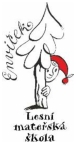 Lesní mateřská škola Envíček, Kostelíček 1097/16, 62800 Brno                                                             www.lmsenvicek.cz   envicek@lmsenvicek.cz   +420 608 862 580  IČO: 09273239                                                                                     Evidenční listJméno a příjmení dítěte: .......................................................................................................................................... Datum narození: ...................................................................................................................................................... Rodné číslo: ................................................................................................................................................................                                 Trvalý pobyt: .............................................................................................................................................................Zdravoní pojišťovna: ..................................................................................................................................Zákonný zástupce dítěte – 1Jméno a příjmení: .................................................................................................................................................... Trvalý pobyt: ............................................................................................................................................................ Telefon: ..................................................................... E-mail: ..................................................................................Zákonný zástupce dítěte – 2Jméno a příjmení: .................................................................................................................................................... Trvalý pobyt: ............................................................................................................................................................. Telefon: ..................................................................... E-mail: ..................................................................................                        Školní rok:                                        Přijaté dne:                                   Odešlo dne:                                      Vyjádření dětského lékařea) vyjádření dětského lékaře v souladu s ustanovením § 50 zákona 258/2000 Sb., o ochraně veřejného zdraví a o změně některých souvisejících zákonů, ve znění pozdějších předpisů *)Dítě se podrobilo stanoveným pravidelným očkováním, má doklad, že je proti nákaze imunní nebo se nemůže očkování podrobit pro kontraindikaci: ano / neb) vyjádření lékaře o zdravotním stavu dítěteDítě je zdravé, může být přijato do mateřské školy: ano / nec) jiná závažná sdělění o dítěti………………………………………………………………………..Alergie:Lesní mateřská škola Envíček, Kostelíček 1097/16, 62800 Brno                                                                www.lmsenvicek.cz   envicek@lmsenvicek.cz   +420 608 862 580  IČO: 09273239Tímto dávám svůj výslovný souhlas výše uvedené mateřské škole ve smyslu čl. 6 odst. 1 písm. a) nařízení Evropského parlamentu a Rady (EU) 2016/679 ze dne 27. dubna 2016 o ochraně fyzických osob v souvislosti se zpracováním osobních údajů a o volném pohybu těchto údajů a o zrušení směrnice 95/46/ES (obecné nařízení o ochraně osobních údajů, tzv. „GDPR“) ke zpracování a evidování osobních údajů uvedených v této žádosti.Svůj souhlas poskytuji pro účely řízení o přijetí mého dítěte do mateřské školy a vedení povinné dokumentace školy podle zákona č. 561/2004 Sb., o předškolním, základním, středním, vyšším odborném a jiném vzdělávání (školský zákon), ve znění pozdějších předpisů, vedení nezbytné zdravotní dokumentace a psychologických vyšetření, pořádání mimoškolních akcí mateřské školy, úrazové pojištění žáků, zveřejňování údajů a fotografií mého dítěte v propagačních materiálech mateřské školy, včetně internetových stránek mateřské školy a pro jiné účely související s běžným chodem mateřské školy. Souhlas poskytuji na celé období docházky mého dítěte do této mateřské školy a na zákonem stanovenou dobu, po kterou se tato dokumentace v mateřské škole povinně archivuje.Zároveň vás tímto chceme informovat o tom, že výše uvedená mateřská škola přijala Zásady ochrany osobních údajů, které naleznete na webu výše uvedené mateřské školy, kde se dočtete více o zpracování osobních údajů a Vašich právech. Kdykoliv se také můžete obrátit na pověřence pro ochranu osobních údajů, jehož mailová adresa je rovněž uvedena na webových stránkách výše uvedené mateřské školy.Zároveň bychom vás rádi poučili o tom, že tento souhlas nám poskytujete dobrovolně.Tento souhlas můžete kdykoliv odvolat písemným prohlášením nebo e-mailem. Pokud bude výmaz osobních údajů Vašich nebo Vašeho dítěte možný a nebude v rozporu s našimi jinými povinnostmi či oprávněnými zájmy, učiníme tak. Podrobnější informace naleznete na webu výše uvedené mateřské školy.Zároveň potvrzuji, že pokud jsem poskytl osobní údaje třetích osob, zejména rodinných příslušníků, sdělím jim tuto skutečnost a rovněž je informuji o přijatých Zásadách ochrany osobních údajů.Zákonní zástupci se dohodli, že záležitosti přijetí dítěte do mateřské školy bude vyřizovat:zákonný zástupce (jméno, příjmení): adresa pro doručování:adresa pro emailovou korespondenci:číslo telefonu: datová schránka:Zavazujeme se, že neprodleně oznámíme učitelce mateřské školy výskyt přenosné choroby v rodině nebo nejbližším okolí dítěte, onemocnění dítěte přenosnou chorobou nebo onemocnění osoby, s níž přišlo dítě do styku.Bereme na vědomí, že v případě uvedení nepravdivých údajů lze kdykoliv zrušit rozhodnutí o přijetí dítěte.V ...................... dne .......................	Podpis zákonného zástupce: ..................................................